wzór nr 5a przygotowany do złożenia w  Sądzie Okręgowym Warszawa-Praga w Warszawie , dotyczy karty usługi 5/K/UP/CIG INFORMOWANIE O OPŁATACH I KOSZTACH SĄDOWYCH, SPOSOBIE ICH UISZCZANIA ORAZ SPOSOBIE UBIEGANIA SIĘ O ZWOLNIENIE OD KOSZTÓW SĄDOWYCH			Warszawa, dnia …………………..……….………………………………..........................................………….                (imię i nazwisko)…………………………..................................………........……….             ( adres zamieszkania) ……………………….................................………........……….…           (kontakt: telefon, e-mail)						Sąd Okręgowy Warszawa-Praga						w Warszawie						……… Wydział ……………….….……Sygn. akt ……………………Wniosek o zwolnienie od kosztów sądowychWnoszę o zwolnienie mnie od ponoszenia kosztów sądowych :w całości *w części/w zakresie*tj. : ………………………………………………………………………………………………………………………………………………………………………………………………………………………………………………………………………………………………………………………………………………………………………………………………………………………………………………………………………………………………………… .UZASADNIENIE……………………………………………………………………………………………………………………………………………………………………………………………………………………………………………………………………………………………………………………………………………………………………………………………………………………………………………………………………………………………………………………………………………………………………………………………………………………………………………………………………………………………………………………………………………………………………………………………………………………………………………………………………………………………………………………………………………………………………………………………………………………………………………………………………………………………………………………………………………………………………………………………………………………………………………………………………………………………………………………………………………………………………………………………………………………………………………………………………………………………………………………………………………………………………………………………………………………………………………………………………………………………………………………………………………………………………………………………………………………………………………………………………………………………………………………………………………………………………………………………………………………………………………………………………………………………………………………………………………………………………………………………………………………………………………………………………………………………………………………………………………………………………………………………………………………………………………………………………………………………………………………………………………………………………………………………………………………………………………………………………………………………………………………………………………………………………………………									           (podpis wnioskodawcy)Załączniki:oświadczenie o stanie rodzinnym, majątku, dochodach i źródłach utrzymania ………………………………...………………………………………………...............…………………...…………………………………………………………....................…………………………………..………………………………………….....................                      *)niepotrzebne skreślić Informacje:  w uzasadnieniu należy podać wszelkie okoliczności mające wpływ na aktualny stan majątkowy                            np. pozostawanie bez pracy, dłuższa choroba, wysokość dochodów małżonka i jego zobowiązań  itp.                        oraz odpowiednio to udokumentować  wśród załączników powinno znaleźć się wypełnione oświadczenie o stanie rodzinnym, majątku, dochodach          i źródłach utrzymania oraz inne dokumenty, składane na potwierdzenie zawartych w uzasadnieniu wniosku twierdzeń np.: zaświadczenie o dochodach wnioskodawcy z zakładu pracy, zaświadczenie i dochodach współmałżonka lub osób, z którymi wnioskodawca prowadzi wspólne gospodarstwo domowe, zaświadczenie            z urzędu pracy lub ośrodka pomocy społecznej, zaświadczenie z urzędu skarbowego o dochodach (jeżeli prowadzona jest działalność gospodarcza), dokumenty świadczące o zaciągniętych kredytach, płaceniu alimentów, egzekucjach komorniczych, ostatni odcinek emerytury/renty, kopia PIT-u za dany rok, zaświadczenie lekarskie itp. oświadczenie o stanie rodzinnym, majątku, dochodach i źródłach utrzymania jest dostępne zarówno na stronie internetowej Min. Sprawiedliwości www.ms.gov.pl  oraz w budynku Sądu wniosek o zwolnienie od kosztów sądowych nie podlega opłacie sądowej.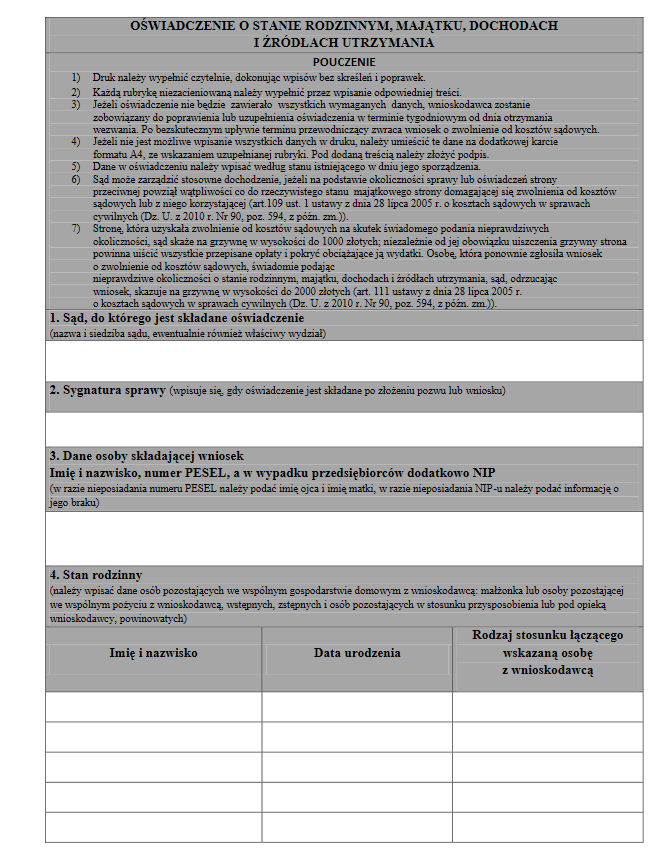 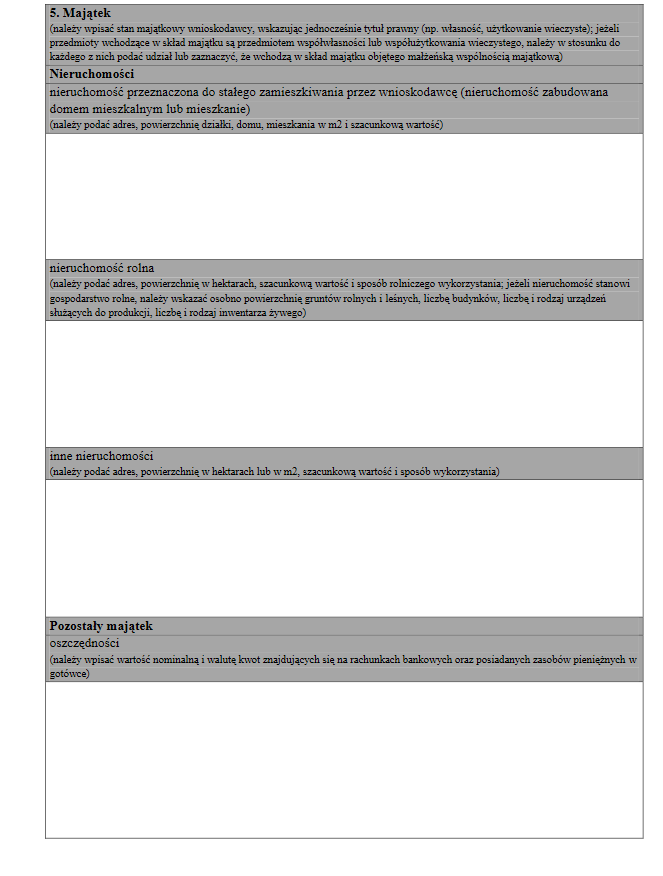 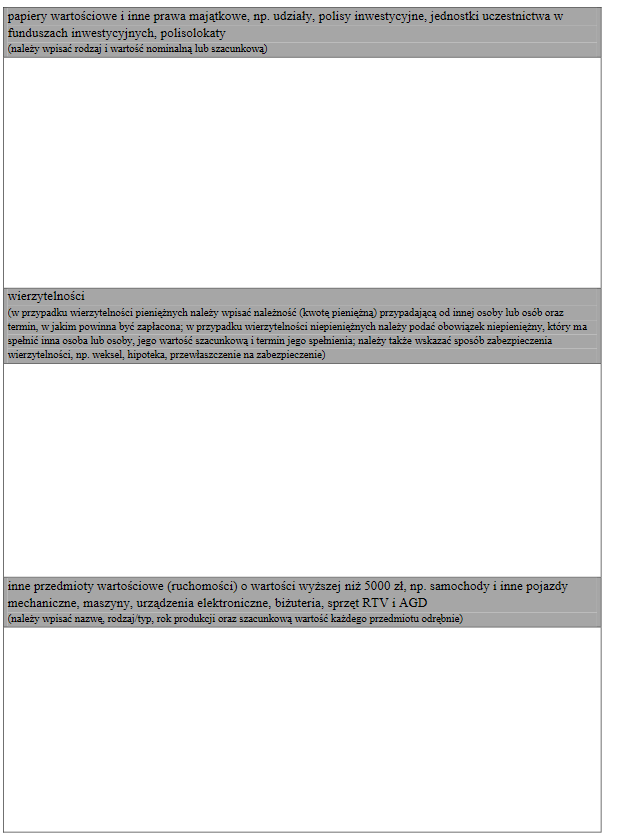 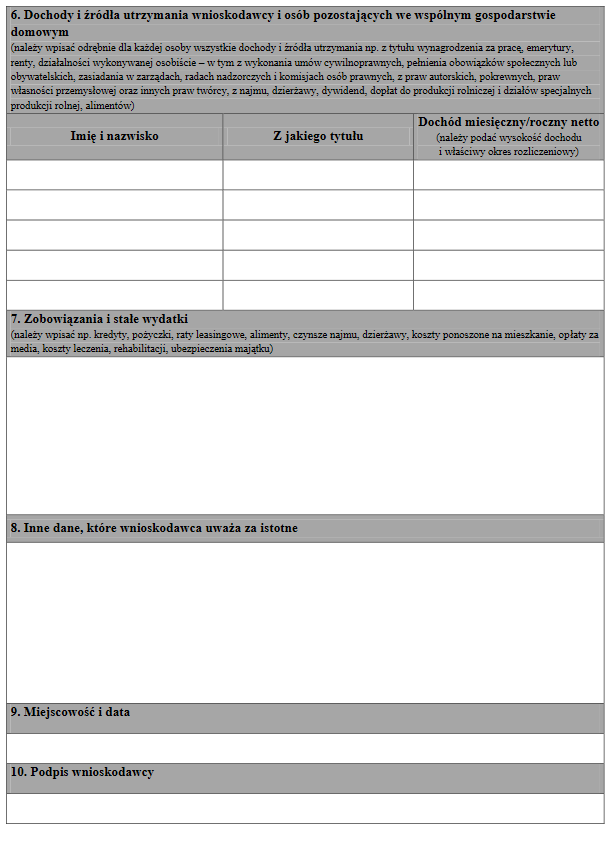 